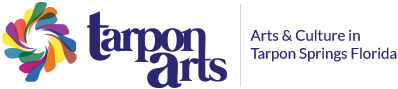 Press Release for Immediate Release: January 15, 2021Contact: Diane Wood, 727.942.5605, dwood@ctsfl.usTarpon Arts, City of Tarpon Springs, P.O. Box 5004, Tarpon Springs, FL 34688www.TarponArts.orgTarpon Arts Announces New Season – Encore 2021Tarpon Arts, a division of the City of Tarpon Springs’ Cultural and Civic Services Department is proud to announce our 2021 Encore Season of shows and special events. We will continue to practice and comply with the current state, county and city health safety guidelines for our patrons, volunteers and employees as implemented throughout the year. Now, through July 2021, Tarpon Arts is selling tickets to a delightful line up of educational and community theatre comedies to be held in the Heritage Museum at 100 Beekman Lane in Craig Park. Our plan is to return to the Performing Arts Center with this years’ production of the iconic musical Mama Mia! and continue with our standard 2021-2022 Season of exceptional mixed genre performances in September 2021.  Included in the Encore Season line up:Knowledge & Nibbles:  A History of the Arts in Tarpon SpringsGuest Speaker: R. Lynn WhitelawTUES, JAN 26 • 10:00 AM & 2:00 PMHeritage Museum, 100 Beekman Lane (in Craig Park)General: $10 ꞁ Member: $7 The arts in Tarpon Springs has a long, rich cultural history. It is reflected in the architecture, visual arts, music, film, folk-life and even culinary arts that have been created here. For a small Florida town, Tarpon Springs is nationally recognized for its cultural diversity, the arts legacy of the Inness painters and as a supportive, nurturing community for arts and culture. R. Lynn Whitelaw, retired founding Director and Curator of the Leepa-Rattner Museum of Art, provides a unique perspective on the arts in Tarpon Springs over its 133-year history. - More - Barefoot in the ParkDirected by Madison ClaireFRI, FEB. 5, 12, 19 • 7:00 PMSAT, FEB. 6, 13, 20 • 2:00 & 7:00 PMSUN, FEB. 7 • 2:00 PMHeritage Museum, 100 Beekman Lane (in Craig Park)General: $20 ꞁ Member: $17 This romantic comedy focuses on newlyweds Corie and Paul, as they begin married life in a tiny 5th floor walkup apartment in a mid-Manhattan brownstone. Paul is a straight-laced attorney, Corie a far more spontaneous free spirit. The young couple must contend with a lack of heat, a skylight that leaks snow, several long flights of stairs, oddball neighbor Victor Velasco and Corie’s well-meaning mother. Adjusting to married life isn’t so easy!Almost, MaineDirected by Michael CoteFRI, MARCH 5, 12 • 7:00 PMSAT, MARCH 6, 13, 20 • 2:00 & 7:00 PMSUN, MARCH 7, 14 • 2:00 PMHeritage Museum, 100 Beekman Lane (in Craig Park)General: $20 ꞁ Member: $17 In this magical series of vignettes, we welcome you to Almost, Maine - a place so far north, it’s almost not in the U.S., and it’s not quite a town because its residents never got around to getting organized. One cold, clear winter night, as the northern lights hover in the star-filled sky above, the residents of Almost, Maine, find themselves falling in and out of love in unexpected, hilarious ways. Knees are bruised. Hearts are broken. But the bruises heal, and the hearts mend - almost - in this delightful midwinter night’s dream. Knowledge & Nibbles:  Tarpon Springs DistilleryTUES, MARCH 16 • 10:00 AM & 2:00 PMHeritage Museum, 100 Beekman Lane (in Craig Park)General: $10 ꞁ Members: $7	Tarpon Springs Distillery is family-owned and embraces the unique Greek-American coastal heritage of Tarpon Springs. The craft distillery, located in a renovated historic sponge warehouse, produces artisanal spirits from scratch using traditional methods but with a Florida flair. Learn their story and how their flagship spirits are distilled and bottled right here in Tarpon Springs!- More - A Bad Year for TomatoesDirected by Jamie BierchenFRI, APRIL 9, 16 • 7:00 PMSAT, APRIL 10, 17, 24 • 2:00 & 7:00 PMSUN, APRIL 11, 18 • 2:00 PMHeritage Museum, 100 Beekman Lane (in Craig Park)General: $20 ꞁ Member: $17 Fed up with the demands of her acting career, the famous Myra Marlowe leases a house in the tiny New England hamlet of Beaver Haven and settles down to write her autobiography. She discovers that dealing with her nosy neighbors is a never-ending struggle. In an attempt to shoo them away and gain some privacy, Myra invents a mad, homicidal sister who is kept locked in an upstairs room but who occasionally escapes long enough to scare off uninvited visitors. The ruse works well at first, but hilarious complications result.A Victorian Garden Party with Dr. Mary Jane SaffordDr. Mary Jane Safford portrayed by Dee O' BrienSAT, MAY 1 • 2:00 PMSafford House Museum, 23 Parkin Court (off Grand Blvd.)General: $25 ꞁ Member: $22Join us to celebrate May Day at a Victorian-themed Garden Party with your hostess, Dr. Mary Jane Safford. Partake in some cold lemonade, an assortment of delectable confections, and spend a memorable afternoon as Dr. Safford shares stories about her fascinating life. Please do wear a lovely hat to the party if you are so inclined - after all, it is a garden party! Dr. Safford has also kindly arranged for some garden lovelies to be on display to enhance your own garden should you decide to purchase some to take home.The Art of Health - A Free Community Event!(Assuming the permission of city, county and state health guidelines at time of event)SAT, MAY 15 • 10:00 AM – 5:00 PMCraig Park & Heritage Museum, 100 Beekman LaneThe Art of Health highlights the unique ways the arts impact an individual’s health and well-being. From a veteran’s PTSD to a student’s academic achievements to the positive effect of dance on those with autism or Parkinson’s disease to the burden of stress which adversely impacts all ages – the arts play an important, positive role. Enjoy live musical entertainment, guest speakers, exhibitors, a kid’s art section, and more! Bring your lawn chair or blanket and a picnic if you’d like, and spend the day in beautiful Craig Park celebrating the arts and good health.- More - Knowledge & Nibbles:  The History and Mystery of the SpongeTUES, MAY 18 • 10:00 AM & 2:00 PMHeritage Museum, 100 Beekman Lane (in Craig Park)General: $10 ꞁ Members: $7 Join us for a fascinating talk on sponges and the sponge industry. For many years, the sponge industry was the largest maritime industry in Florida, and Tarpon Springs was and still is known as “The Sponge Capital of the World.” The sponge continues to play a vital role in the local economy, and the animal (it is not a plant!) has a fascinating history. Folk Music Favorites - A Sing-Along!With Dave Wladaver & Patricia King SUN, MAY 23 • 2:00 PMHeritage Museum, 100 Beekman Lane (in Craig Park)General: $14 ꞁ Member: $11 Join Dave and Patricia for a lively sing-along of all your favorites such as “Puff the Magic Dragon,” “Tom Dooley,” “MTA,” “Blowing in the Wind” and “Don’t Think Twice, It’s All Right.” They will perform well-known picks from folk artists such as Peter, Paul & Mary, The Kingston Trio and many more from iconic folk groups whose music, that originated decades ago, are still performed and beloved to this day. Song sheets will be provided. Come, be a singing star for an afternoon of fun.Steel MagnoliasDirected by Dee O’Brien and Graham JonesFRI, JUNE 4, 11 • 7:00 PMSAT, JUNE 5, 12, 19 • 2:00 & 7:00 PMSUN, JUNE 6, 13 • 2:00 PMHeritage Museum, 100 Beekman Lane (in Craig Park)General: $20 ꞁ Member: $17 Welcome to Truvy’s beauty salon where anyone who is anybody has their hair done. Helped by her eager new assistant, Annelle, the wise-cracking Truvy dispenses shampoos and free advice to Ouiser, a rich curmudgeon, Miss Clairee, an eccentric millionaire, and M’Lynn, whose daughter, Shelby, is marrying a “good ole boy.” With hilarious banter, the story continues as they confront life’s challenges. They draw on strength and love while facing mortality - making them marvelous company in good times and bad.- More - Lauren M. Grame - An Evening of SongTarpon Springs Resident and Tarpon Arts' Favorite!Accompanied by Constantine GrameSAT, JUNE 26 • 7:00 PMHeritage Museum, 100 Beekman Lane (in Craig Park)General: $16 ꞁ Member: $13 Soprano Lauren M. Grame presents an evening of beautiful music ranging from classical favorites to Broadway hit tunes. The performance will include classics by Puccini, Mozart, Brahms, Rodgers and Hammerstein and Lerner and Loewe. You’ve enjoyed her lovely voice most recently on our stage as Cio-Cio-San in New Century Opera’s Madam Butterfly and in many other opera, community theater and special concert events. Mrs. Grame will be accompanied on piano by her husband, Constantine Grame. Come support two talented local artists in this evening of song.Mamma Mia!Directed by David O'HaraSAT, JULY 10, 17 • 7:00 PM SUN, JULY 11, 18 • 2:00 PMPerforming Arts Center, 324 Pine St. (inside City Hall) General: $30 ꞁ Member: $27Directed by David O’Hara. ABBA’s hits tell the hilarious story of a young woman’s search for her birth father. This sunny and funny tale unfolds on a Greek island paradise. On the eve of her wedding, a daughter’s quest to discover the identity of her father brings three men from her mother’s past back to the island they last visited 20 years ago. The story-telling magic of ABBA’s timeless songs propels this enchanting tale of love, laughter and friendship, creating an unforgettable musical! -End-